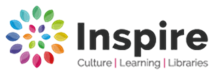 Mobile Library visits for 2022 Any enquires please contact: Ask Inspire 01623 677 200 or Email: worksop.library@inspireculture.org.ukWebsite inspireculture.org.ukDay: WednesdayDay: WednesdayMobile: North Mobile: North Mobile: North  Route:7 Worksop - Blyth-Rhodesia - Shireoaks Route:7 Worksop - Blyth-Rhodesia - ShireoaksJan 5th  Feb 2nd  Feb 2nd  Mar 2nd  Mar 3oth Mar 3oth Apr 27th May 25th  June 22nd June 22nd July 20th Aug 17th Aug 17th Sept 14th Oct 12th Nov 9th Nov 9th Dec 7th  Jan 4th  2023Jan 4th  2023Stop No.LocationStop Name Arrive Depart12WorksopLarwood/Longhurst9.4510.1534WorksopBusy Bees Nursery-Celtic Point 10.2010.4056Red Hart Hotel – car park12.0012.3078Tylden Road/Marjorie Street14.0014.309Shireoaks82 Shireoaks Road14.4014.5010ShireoaksVillage Hall14.5515.1511ShireoaksCornwall Road/York Place15.2015.3012ShireoaksWoodside Road/Elmtree Close15.3515.45